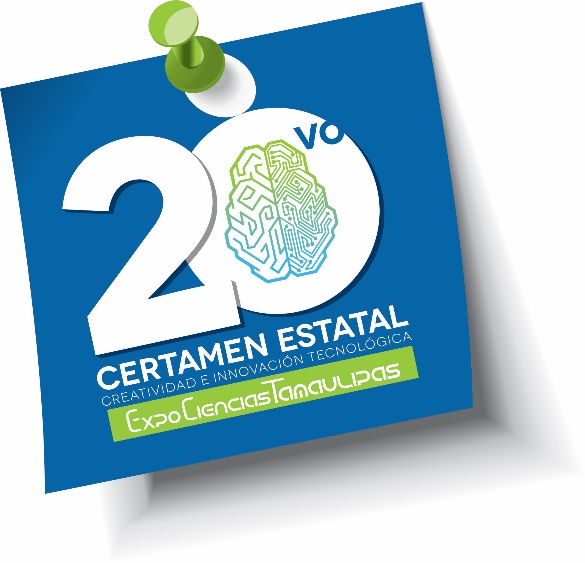 Consideraciones generales para la elaboración del proyectoVerificar que todos los datos escritos en el proyecto sean los correctos y no tengan errores ortográficos.Cuidar meticulosamente la ortografía del escrito.Borrar los textos marcados con rojo de la guía de elaboración de proyectos.Modificar los textos marcados con amarillo de la guía de elaboración de proyectos y quitar el color de resaltado.Respetar el formato de la guía de elaboración de proyectos.Todas las tablas, gráficas, ilustraciones e imágenes deberán contar con título y fuente en letra tipo Arial número 8.